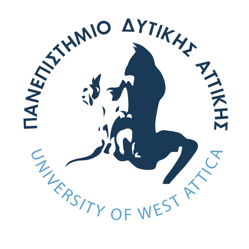 Πρόγραμμα Μεταπτυχιακών Σπουδών:«Διαχείριση Πληροφοριών σε Βιβλιοθήκες, Αρχεία, ΜουσείαΤμήμα Αρχειονομιασ, Βιβλιοθηκονομίας και Συστημάτων Πληροφόρησης
Σχολή Διοικητικών, Οικονομικών και Κοινωνικών ΕπιστημώνDepartment of Archival, Library and Information Studies
School of Management, Economics and Social SciencesΔιπλωματική ΕργασίαΤίτλος ΕργασίαςΌνομα Επώνυμο (ΑΜ: ΧΧΧ) Επιβλέπων/ουσα: Όνομα ΕπώνυμοΑθήνα, Μήνας ΈτοςΕπιτροπή ΕξέτασηςΟνοματεπώνυμοΟνοματεπώνυμοΟνοματεπώνυμοΔΗΛΩΣΗ ΣΥΓΓΡΑΦΕΑ ΜΕΤΑΠΤΥΧΙΑΚΗΣ ΕΡΓΑΣΙΑΣΟ/H κάτωθι υπογεγραμμένος/η ………………………………………………………….. του…………., με αριθμό μητρώου ……………………… φοιτητής/τρια του Προγράμματος Μεταπτυχιακών Σπουδών …………………………………… του Τμήματος …………………………. της Σχολής …………………………….. του Πανεπιστημίου Δυτικής Αττικής, δηλώνω ότι: «Είμαι συγγραφέας αυτής της μεταπτυχιακής εργασίας και ότι κάθε βοήθεια την οποία είχα για την προετοιμασία της, είναι πλήρως αναγνωρισμένη και αναφέρεται στην εργασία. Επίσης, οι όποιες πηγές από τις οποίες έκανα χρήση δεδομένων, ιδεών ή λέξεων, είτε ακριβώς είτε παραφρασμένες,  αναφέρονται στο σύνολό τους, με πλήρη αναφορά στους συγγραφείς, τον εκδοτικό οίκο ή το περιοδικό, συμπεριλαμβανομένων και των πηγών που ενδεχομένως χρησιμοποιήθηκαν από το διαδίκτυο. Επίσης, βεβαιώνω ότι αυτή η εργασία έχει συγγραφεί από μένα αποκλειστικά και αποτελεί προϊόν πνευματικής ιδιοκτησίας τόσο δικής μου, όσο και του Ιδρύματος. Παράβαση της ανωτέρω ακαδημαϊκής μου ευθύνης αποτελεί ουσιώδη λόγο για την ανάκληση του πτυχίου μου».Επιθυμώ την απαγόρευση πρόσβασης στο πλήρες κείμενο της εργασίας μου μέχρι ……………………… και έπειτα από αίτηση μου στη Βιβλιοθήκη και έγκριση του επιβλέποντα καθηγητή. Ο/Η Δηλών/ούσαΕυχαριστίες – ΑφιερώσειςΕυχαριστίες ή/και αφιερώσεις σε πρόσωπα με σημαντική συμβολή στην εκπόνηση της πτυχιακής εργασίας ή στην επιτυχή ολοκλήρωση των σπουδών των φοιτητών.ΗμερομηνίαΣυγγραφέαςΠερίληψη στα ΕλληνικάΠερίληψη στα ελληνικά (έως 300 λέξεις).Η περίληψη συντάσσεται για να βοηθά τους αναγνώστες να διαπιστώσουν γρήγορα το ουσιαστικό περιεχόμενο της εργασίας και να διαπιστώσουν αν τους ενδιαφέρει στο πλαίσιο της δικής τους έρευνας. Επομένως, πρέπει να περιλαμβάνει το σκοπό της εργασίας, τη μεθοδολογία και τα κυριότερα αποτελέσματά της.Λέξεις Κλειδιά: (μεταξύ 4 με 10 όροι)Περίληψη στα ΑγγλικάAbstract (up to 300 words)Keywords: (between 4 to 10 terms)Πίνακας περιεχομένωνΠίνακας ΣχημάτωνΕικόνα 1. Παράδειγμα εικόνας	1Πίνακας ΠινάκωνΠίνακας 1. Παράδειγμα πίνακα	1ΕισαγωγήΤο παρόν πρότυπο πρέπει να ακολουθηθεί από τους φοιτητές/τριες ως προς τις μορφοποιήσεις που περιέχει κατά την διαδικασία συγγραφής διπλωματικών εργασιών (π.χ. γραμματοσειρά, διάστιχο, στυλ επικεφαλίδων, πίνακες, γραφήματα, αναφορές κ.λπ.). Με τον τρόπο αυτό επιτυγχάνεται ομοιομορφία μεταξύ των διπλωματικών εργασιών που εκπονούνται στο Τμήμα και αναρτώνται στο Αποθετήριο του Ιδρύματός μας. Επίσης, στο παρόν πρότυπο παρουσιάζεται μια ενδεικτική διάρθρωση κεφαλαίων. Η τελική διάρθρωση των κεφαλαίων θα προκύψει από τη συνεργασία του επιβλέποντα καθηγητή και του/των φοιτητών που εκπονεί/νουν την διπλωματική εργασία.Πλαίσιο, σκοπός και στόχοι της διπλωματικής εργασίαςΣτο εισαγωγικό κεφάλαιο εξηγείστε το θέμα κα το ευρύτερο πλαίσιο στο οποίο εντάσσεται η εργασία. Διατυπώστε σε μια παράγραφο το Σκοπό της εργασίας. Στη συνέχεια δώστε τους στόχους της και τα επιμέρους ζητήματα που σκοπεύετε να μελετήσετε. Ερευνητικές υποθέσειςΣτην ενότητα αυτή περιγράφονται οι ερευνητικές υποθέσεις, δηλαδή, τα ερωτήματα στα οποία απαντά η πτυχιακή.Θα πρέπει να διατυπώσετε το κεντρικό ερευνητικό ερώτημα καθώς και τις επιστημονικές υποθέσεις που κάνετε και με βάση τις οποίες θα οδηγηθείτε στην έρευνα (πχ σε μια εργασία που μελετά τη σύνθεση μιας ψηφιακής βιβλιοθήκης η βασική μας υπόθεση μπορεί να είναι ότι «Αν υποθέσουμε ότι η νέα νομοθεσία που αφορά τα πνευματικά δικαιώματα στο ψηφιακό περιβάλλον θα λειτουργήσει θετικά στη συλλογή υλικού, θα μελετήσουμε τις επιπτώσεις στις ψηφιακές βιβλιοθήκες» . Στην πορεία μπορεί να δείτε ότι τελικά επιδρά αρνητικά. Θα πρέπει να σχολιάσετε το εύρημα και να πείτε ότι η υπόθεσή σας δεν επαληθεύτηκε (ή επαληθεύτηκε) και τι συνάγετε από αυτό.ΜεθοδολογίαΔώστε με σαφή και αναλυτικό τρόπο τη μεθοδολογία που ακολουθήσατε για την  έρευνα και εξηγείστε γιατί επιλέξατε τη ή τις συγκεκριμένες μεθόδους και σε τι συνεισφέρουν στη διερεύνηση του συγκεκριμένου θέματος. Π.χ. μέθοδοι έρευνας κοινωνικών επιστημών (ερωτηματολόγια, συνεντεύξεις). Πως κάνατε την έρευνα (δείγμα, σύνθεση ερωτηματολογίου, διακίνηση, μέθοδοι ανάλυσης των στατιστικών δεδομένων που προέκυψαν, κ.λπ.).ΠεριορισμοίΑναπτύξτε εδώ, αν υπάρχουν περιορισμοί της εργασίας. Πχ αν θα ασχοληθείτε μόνο με συγκεκριμένες υπηρεσίες ενός πληροφοριακού οργανισμού και όχι με το σύνολό του.ΟρισμοίΤέλος, δώστε ορισμούς των κυριότερων όρων που θα αναφερθούν και θα αναλυθούν στην εργασία.Σκοπός της εισαγωγής είναι να βοηθήσει τον αναγνώστη να αντιληφθεί το στόχο της εργασίας. Πρέπει να είστε συνετοί και να μην υπόσχεστε κάτι που δεν θα αναπτυχθεί στη συνέχεια. Για το λόγο αυτό, η εισαγωγή γράφετε ή έστω ξαναγράφετε πάντοτε στο τέλος.Οργάνωση Κεφαλαίων ή Διάρθρωση της ΕργασίαςΔώστε μια σύντομη περιγραφή των κεφαλαίων και του περιεχομένου της πτυχιακής εργασίας.Θεωρητικό μέρος – Βιβλιογραφική έρευνα – Σχετικές προσπάθειεςΈνα κεφάλαιο να αφιερωθεί στην αναλυτική παρουσίαση της υπάρχουσας βιβλιογραφίας γύρω από το θέμα της πτυχιακής εργασίας. Σημαντική είναι επίσης η αναφορά σε σχετικές προσπάθειες ή/και έρευνες. Θεωρητικό μέρος – Βιβλιογραφική έρευναΠεριλαμβάνει τη βιβλιογραφική έρευνα και την παράθεση των απόψεων και στοιχείων που δίνουν οι άλλοι ερευνητές. Η βιβλιογραφική έρευνα πρέπει να παρουσιαστεί με λογική σειρά και τρόπο τέτοιο, ώστε να διευκολύνεται η επεξεργασία, η σύνθεση και η εξαγωγή εποικοδομητικών συμπερασμάτων. Πρέπει να υπάρχει η άποψή σας για αυτά που διαβάσατε και παραθέτετε. Προσοχή στην απόδοση βιβλιογραφικών αναφορών στους συγγραφείς. Ειδικά η βιβλιογραφική έρευνα, είναι η απλούστερη μέθοδος έρευνας και δεν λείπει από καμία επιστημονική εργασία.Μπορείτε να διαρθρώσετε τη βιβλιογραφική επισκόπηση σε ενότητες και υπο-ενότητες που αφορούν την εργασία και με τον τρόπο αυτό να δίνετε χρήσιμα συμπεράσματα και εναύσματα στην έρευνα σας που θα ακολουθήσει.Σχετικές προσπάθειες – έρευνεςΣτην ενότητα αυτή περιγράφεται το υπόβαθρο της εργασίας σε σχέση με παρόμοιες προσπάθειες ή έρευνες στο επιστημονικό πεδίο/θέμα που εξετάζετε. Χρήσιμη είναι η αναφορά σε άριστα παραδείγματα ή πρακτικές σε εθνικό ή διεθνές επίπεδο (state of the art).Μεθοδολογία ή/και Σχέδιο εργασιών– Υλοποίηση – ΕφαρμογήΣτο παρόν κεφάλαιο παρουσιάζονται δύο εναλλακτικά σενάρια διάρθρωσης ανάλογα με το είδος της διπλωματικής εργασίας. Συγκεκριμένα στο πρώτο και βασικό σενάριο προτείνεται η ακόλουθη διάρθρωση.Σχέδιο ΕργασιώνΑναλυτική παρουσίαση της μεθοδολογίας / του σχεδίου εργασιών που θα ακολουθηθεί για την αντιμετώπιση / επίλυση του προβλήματος / θέματος της διπλωματικής εργασίας.Περιγραφή Υλοποίησης – ΕφαρμογήςΠεριγραφή των σημαντικότερων σημείων / λεπτομερειών που αφορούν την υλοποίηση ή την εφαρμογή της προτεινόμενης μεθοδολογίας [π.χ. αναλυτική περιγραφή των διαδικασιών (πότε, που, για πόσο διάστημα, δείγμα αν πρόκειται για ερωτηματολόγια κ.λπ.) /εργασιών, παραδοχές, δυσκολίες που αντιμετωπίστηκαν, νέες τεχνικές κ.λπ.].Εναλλακτικά, στην ειδική περίπτωση που κατά την διάρκεια της διπλωματικής εργασίας πραγματοποιηθεί μια έρευνα τότε προτείνεται η παρακάτω διάρθρωση σε ότι αφορά τις παραγράφους του κεφαλαίου.Στόχος της Έρευνας και ΜεθοδολογίαΑντικαθιστά την παράγραφο 3.1 και περιλαμβάνει την απάντηση στην ερώτηση «τι είδους έρευνα διεξάγουμε, βάσει του ερευνητικού μας σχεδιασμού (π.χ. ποιοτική, ποσοτική, μεικτή – διερευνητική, επεξηγηματική κ.λπ. – στατική, διαχρονική κ.λπ.);». Δίνετε κάποια βασικά στοιχεία και χαρακτηριστικά της  μεθόδου που επιλέξατε ενισχύοντας τη λογική επιλογής της συγκεκριμένης μεθόδου και εξηγείτε πως η μεθοδολογία αυτή σας βοήθησε στη συλλογή και ανάλυση των δεδομένων της έρευνας ή/ και στην ερμηνεία- αξιολόγησή τους. Συγκρότηση Δείγματος & Συλλογή ΔεδομένωνΑντικαθιστά την παράγραφο 3.2 και περιλαμβάνει τις απαντήσεις σε μια σειρά από ερωτήσεις όπως: «Ποιος ήταν ο πληθυσμός-στόχος; Με ποια μέθοδο έγινε η συγκρότηση του δείγματος; Πόσα ερωτηματολόγια διανεμήθηκαν και ποιο ήταν τελικά το ποσοστό απάντησης; Ποια είναι τα δημογραφικά χαρακτηριστικά των συμμετεχόντων στην έρευνα;»[Μέτρηση Παραγόντων &] Κατασκευή Ερευνητικού ΕργαλείουΗ παράγραφος αυτή περιλαμβάνει απαντήσεις σε ερωτήσεις όπως: «Από πού αντλήθηκαν οι ερωτήσεις για τη μέτρηση των παραγόντων που μελετώνται; Με ποιο τρόπο δίνονται οι απαντήσεις; Ποια ήταν η τελική δομή του ερωτηματολογίου;»Μέθοδοι Στατιστικής ΑνάλυσηςΠεριγράψτε εδώ τις μεθόδους στατιστικής ανάλυσης που χρησιμοποιήσατε, το εργαλείο (πχ λογισμικό) και τον τρόπο με τον οποίο υλοποιήσατε την ανάλυση αυτή. Αποτελέσματα – Ευρήματα / ΕπιτεύγματαΤουλάχιστον ένα κεφάλαιο να αφιερωθεί στην αναλυτική παρουσίαση των αποτελεσμάτων / επιτευγμάτων που προέκυψαν μετά την υλοποίηση / εφαρμογή του σχεδίου εργασιών και γενικότερα από την εκπόνηση της πτυχιακής εργασίας.Αναλυτική παρουσίαση αποτελεσμάτωνΕκτός από το περιγραφικό κομμάτι της παρουσίασης των αποτελεσμάτων, εδώ μπορεί να έχετε εικόνες, διαγράμματα, σχήματα κ.λπ.Πίνακας 1. Παράδειγμα πίνακα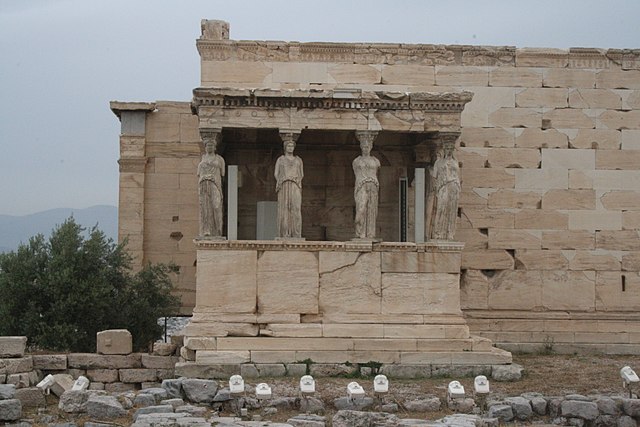 Εικόνα 1. Παράδειγμα εικόναςΚυριότερα ευρήματα / αποτελέσματαΔώστε εδώ περιγραφικά με λόγια ή και διαγραμματικά τα κυριότερα ευρήματα/ αποτελέσματα που προέκυψαν από την έρευνά σας.Σχήμα 1. Παράδειγμα σχήματοςΠροσπαθήστε να ομαδοποιήσετε τα αποτελέσματά σας σε ενότητες ώστε να αποκτά συγκρότηση το κείμενο και να διευκολύνεται  η κατανόηση των αποτελεσμάτων. Συνδέστε τα αποτελέσματα με τα ερευνητικά ερωτήματα, τους στόχους και τις ερευνητικές υποθέσεις της εργασίας και δείτε κάθε ενότητα της ανάλυσης των δεδομένων σας με ποια από τα ερωτήματα συνδέεται, απαντά ή δεν απαντά και αυτό θα σας οδηγήσει στην επόμενη ενότητα/ κεφάλαιο όπου θα μπορέσετε να διατυπώσετε τα κυριότερα συμπεράσματα (βλ. Κεφάλαιο 5)Συζήτηση – Συμπεράσματα – Μελλοντικές επεκτάσειςΤο τελευταίο κεφάλαιο θα αφιερωθεί για μια συνοπτική ανακεφαλαίωση, συζήτηση επί των πιο σημαντικών αποτελεσμάτων / ευρημάτων ή και επιτευγμάτων, ιδιαίτερα σε σύγκριση με άλλες ερευνητικές προσπάθειες. Επίσης, στο σημείο αυτό είναι αναγκαία η παρουσίαση των συμπερασμάτων που προκύπτουν από τη βιβλιογραφική έρευνα και την έρευνα που κάνατε ώστε να φαίνεται η συνεισφορά της εργασίας. Επίσης, το ίδιο κεφάλαιο μπορεί να περιέχει μια αναφορά σε τυχόν τρόπους για την αξιοποίηση της έρευνας που πραγματοποιήθηκε ή πρακτικές προεκτάσεις της. Τέλος αναφορά μπορεί να γίνει σε τυχόν περιορισμούς και προτάσεις για περαιτέρω έρευνα από άλλους φοιτητές ή γενικότερα.  Οι υπο-ενότητες του κεφαλαίου μπορεί να είναι οι ακόλουθες (προαιρετικά και ανάλογα το θέμα της πτυχιακής εργασίας):ΑνακεφαλαίωσηΑνακεφαλαίωση των βασικών στόχων, της ερευνητικής προσέγγισης και των βασικών αποτελεσμάτων.Συζήτηση / ΣυμπεράσματαΣυζήτηση επί των βασικών σημείων και συμπερασμάτων που προέκυψαν κατά την διάρκεια εκπόνησης της πτυχιακής εργασίας, με έμφαση στα οφέλη, τα μειονεκτήματα, τη σύγκριση με παρόμοιες προσπάθειες κ.λπ. Αξιοποίηση / Πρακτικές προεκτάσεις της έρευναςΠώς μπορούν τα αποτελέσματα της έρευνας να εφαρμοστούν στην πράξη για τη βελτίωση διαδικασιών, ποιότητας υπηρεσιών, αποδοτικότητας εργαζομένων και οργανισμών;)Μελλοντικές επεκτάσεις / Πρακτικές Προεκτάσεις της ΈρευναςΑναφορά στους περιορισμούς της έρευνας, από όπου και συνήθως προκύπτουν οι προτάσεις για περαιτέρω έρευναΒιβλιογραφικές ΑναφορέςΟι αναφορές προτείνεται να δημιουργηθούν με την βοήθεια του Microsoft Word ή άλλης κατάλληλης εφαρμογής (π.χ. Mendeley). Σε κάθε περίπτωση οι αναφορές θα ακολουθούν το σύστημα αναφορών του APA (American Psychological Association), το APAStyle 6η έκδ. Δηλαδή, η παραπομπή να είναι μέσα στο κείμενο σε παρενθέσεις με επώνυμο συγγραφέα, χρονολογία: σελίδα ή σελίδες, π.χ. (Γιαννακόπουλος, 2007: 15).Παράδειγμα βιβλίο / μονογραφία:Παράδειγμα κεφάλαιο σε βιβλίο: Παράδειγμα άρθρο σε επιστημονικό περιοδικό: Παράδειγμα σε άρθρα εφημερίδων:Παράδειγμα σε ιστοσελίδα ή η ηλεκτρονικό τεκμήριο Brothy, P. (2007). The library in the twenty-first century. London: Facet Publishing.Fennelle, E. (1998, September 22). The harsh law of averages. The Times, σ. 41.Harrar, J. H. (1975). Photographs, pictures and prints. Στο S. P. Grove (Επιμ.), Non-print media in academic libraries (σσ. 173-192). Chicago: American Library Association.Kirkendall, K. (1998). Teaching the online catalogue users. Library Review, 19(4), 27-28.Nicholas, D. (1998). Hacking the net. Ανάκτηση 9 22, 1998, από Ariadne: http://www.ariadne.ac.uk/issue16/cover Πρόσθετη ΒιβλιογραφίαΣε αυτή τη παράγραφο προστίθεται η πρόσθετη βιβλιογραφία η οποία δεν έχει παραπομπή εντός του κειμένου της πτυχιακής εργασίας αλλά είναι χρήσιμη για το ευρύτερο πλαίσιο της εργασίας.Παράρτημα – ΤίτλοςΒάλτε εδώ ότι λειτουργεί ως ενισχυτικό ή αποδεικτικό στοιχείο της εργασίας, πχ τα ερευνητικά εργαλεία όπως το σχέδιο του ερωτηματολογίου ή της συνέντευξης, κ.λπ.Ερευνητικά δεδομέναΣτήλη 1Στήλη 2Στήλη 3Στήλη 4Περιεχόμενο